от 22 апреля 2015 года								                 № 505Об организации сезонной ярмаркиВ соответствии с Федеральным законом от 28 декабря 2009 года N 381-ФЗ "Об основах государственного регулирования торговой деятельности в Российской Федерации" и Законом Нижегородской области от 11 мая 2010 года N 70-З "О торговой деятельности в Нижегородской области", Постановлением Правительства Нижегородской области от 10 августа 2010 года N 482 "О мерах по реализации Федерального закона от 28 декабря 2009 года N 381-ФЗ "Об основах государственного регулирования торговой деятельности в Российской Федерации" на территории Нижегородской области», учитывая заявление директора муниципального унитарного предприятия «Шахунский городской рынок» администрация городского округа город Шахунья Нижегородской области  п о с т а н о в л я е т:1. Муниципальному унитарному предприятию «Шахунский городской рынок» организовать проведение сезонной ярмарки с 25 апреля 2015 года по 18 июля  2015 года (85 календарных дней) по адресу: Нижегородская область, город Шахунья, площадь Торговая.Режим работы сезонной ярмарки - ежедневно с 08.00. до 15.00.Последний понедельник каждого месяца - санитарный день.2. Организатору сезонной ярмарки обеспечить соблюдение требований, установленных законодательством Российской Федерации о защите прав потребителей, законодательством Российской Федерации в области обеспечения санитарно-эпидемиологического благополучия населения и ветеринарии, пожарной безопасности, общественного порядка.3. Начальнику общего отдела администрации городского округа город Шахунья (А.А. Шляков) опубликовать настоящее постановление посредством размещения на официальном сайте администрации городского округа город Шахунья.4. Настоящее постановление вступает в законную силу со дня подписания. 5. Контроль за исполнением настоящего постановления оставляю за собой.И.о. главы администрации городскогоокруга город Шахунья									А.Д.Серов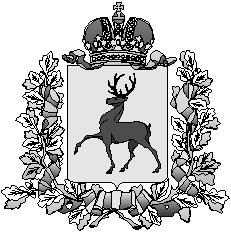 Администрация городского округа город ШахуньяНижегородской областиП О С Т А Н О В Л Е Н И Е